REG.NO: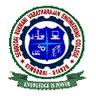 SEMBODAI RUKMANI VARATHARAJAN ENGINEERING COLLEGEACADEMIC YEAR 2013-2014/ODD SEMESTERCYCLE TEST – I  DEPARTMENT OF MECHANICAL ENGINEERINGSUBJECT CODE/TITLE: ME 2204 FLUID MECHANICS AND MACHINERYYEAR/SEM:	II/III						DATE:DURATION: 90 Mins					MAX.MARKS: 50                                                               PART-A                                                                 ( 05X2 = 10 marks)1)State Buc kingham’s Π theorem?2)Mention the general characteristics of laminar flow.3)Write down the Navier -stokes equation4)What is boundary layer?5)Define drag and lift?                                                     PART-B                                                                                                                      (8+16+16 = 40 marks)1. a) Derive an expression for the velocity distribution for viscous flowthrough a circular pipe. (8)b) A main pipe divides into two parallel pipes, which again forms onepipe. The length and diameter for the first parallel pipe are 2000m and 1mrespectively, while the length and diameter of second parallel pipe are 2000and 0.8 m respectively. Find the rate of flow in each parallel pipe, if totalflow in the main is 3 m³/s. Thecoefficient of friction for each parallelpipe is same and equal to 0.005.(8)or2. Two pipes of 15 cm and 30 cm diameters are laid in parallel to pass atotal discharge of 100 liters/ second. Each pipe is 250 m long. Determinedischarge through each pipe. Now these pipes are connected in series toconnect two tanks 500 m apart, to carry same total discharge. Determinewater level difference between the tanks. Neglect minor losses in bothcases, f=0.02 fn both pipes. (8)b) A pipe line carrying oil of specific gravity 0.85, changes in diameterfrom 350 mm at position 1 to 550 mm diameter to a position 2, which is at6 m at a higher level. If the pressure at position 1 and 2 are taken as 20N/cm2 and 15 N/ cm2 respectively and discharge through the pipe is 0.2m³/s. determine the loss of head. (8)3. Obtain an expression for Hagen- Poisulle flow. Deduce the condition ofmaximum velocity. (16)or4. A flat plate 1.5 m X 1.5 m moves at 50 km / h in a stationary airdensity 1.15 kg/ m³. If the coefficient of drag and lift are 0.15 and 0.75respectively, determine (i) the lift force (ii) the drag force (iii) the resultantforce and (iv) the power required to set the plate in motion .(1 6)5. a). The rate of flow of water through a horizontal pipe is 0.3 m³/s. Thediameter of the pipe is suddenly enlarged from 25 cm to 50 cm. The pressure intensity in the smaller pipe is 14N/m². Determine (i) Loss of headdue to sudden enlargement. (ii) Pressure intensity in the large pipe and (iii)Power lost due to enlargement. (8)orb) Water is flowing through a tapering pipe of length 200 m havingdiameters 500 mm at the upper end and 250 mm at the lower end, the pipehas a slope of 1 in 40. The rate of flow through the pipe is 250 lit/ sec. thepressure at the lower end and the upper end are 20 N/cm² and 10 N/cm²respectively. Find the loss of head and direction of flow (8)